                   CURRICULUM VITAE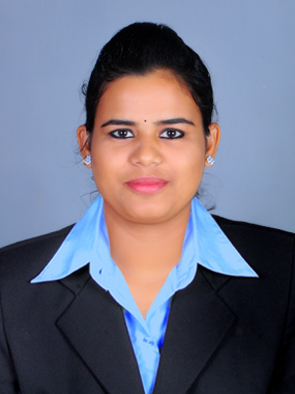 SILJA JOHNSOND/O JOHNSON V.JVAKAYIL HOUSEP.O KAKKASSERY, THRISSUR680511, KERALA, INDIA.VAKAYILContact No: 9496839836Email: siljamaluz@gmail.comCareer Objective: Finding a spot as a Hospital Administrator in a Health Care Facility in which I am able to use my experience and proficiency to bring benefit to the organization and to patients.Professional Ability:Thorough knowledge in computer, Including the Word, Excel and PowerPoint.Taking care of budgeting, training, billing and hiring.Capability in typing fast without mistakes in grammar, spelling and punctuality.Planning and Management.Updating and processing of all documents.Updating & maintain the holiday, absence and training records of staff.Typing documents and preparing memos.Professional Skill:Exceptional Communication skill with colleagues and patients.Excellent leadership Qualities.Managing the task and the time with remarkable efficiency.Highly competent, self-motivated and hardworking with the ability to rapidly learn and apply new skills. Ability to produce consistently accurate work even whilst under pressure. Strong organizational, administrative and analytical skills.Professional Qualification: Master’s Degree from Calicut University in MHA (MASTER OF HOSPITAL ADMINISTRATION) Bachelor’s Degree from Calicut University in Bsc. ZoologyInternship & Projects: Rajagiri Hospital (NABH and JCI Accredited)   Aluva, Ernakulam, Kerala, India.   Operations Department – Major Project – 1 Month (02-05-2018 – 03-06-2018)   Topic – “A Study on In-Patient Satisfaction in Rajagiri Hospital”Kovai Medical Center and Hospital LTD. (NABH Accredited)   Coimbatore, Tamilnadu, India   Observation Study – 15 Days (13-12-2017-27-12-2017)Metropolitan Hosptial   Thrissur, Kerala, India   Observation Study – 15 Days (17-07-2017 – 03-08-2017)St. Joseph’s Hospital   Choondal, Thrissur, Kerala, India.   Organizational Study – 15 Days (19-12-2016 – 02-01-2017)Leadership Experience:  Organizer, National Conference Hospica en Masse’ 17 on 10th November, 2017 at Lulu International Convention Centre, Thrissur, Kerala, India. www.hospicaenmasse.com Executive Member, National Conference Hospica en Masse’ 16 on 15th October 2016 at Lulu International Convention Centre, Thrissur, Kerala, India.Languages Skills:  Fluent in English, Malayalam,Tamil  and Hindi Personal ProfileNationality                    :        IndianMarital Status               :        SingleDOB                                :        21-11-1995                                               Passport No                  :        MO196092Date of Expiry              :        15-07-2024DeclarationI hereby declare that the particular stated above are true and correct to the best of my knowledge and belief.Place	: Thrissur                                                                                                	 SILJA JOHNSON